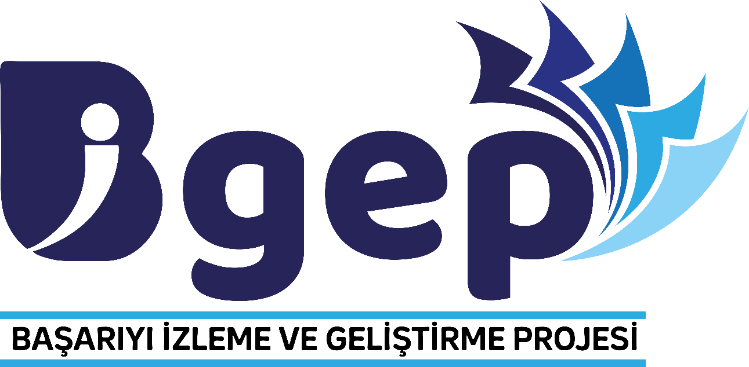 HASARİ-İSLİM ÖZTÜRK İLKOKULU        Özellikle Şanlıurfa bölgesinde eğitim sistemine yönelik olan proje, eğitimde fırsat imkan eşitliğini sağlamaya yönelik atılmış büyük bir adımdır. Projeyi Şanlıurfa Valiliğimiz başlatmış olup bütün okullarımız Proje için seferber olmuştur. Bizler de Hasari-İslim Öztürk İlkokulu kurumunca projeye katkılarımızı sunacağız ve öğrencilerimizin geleceklerine dokunacağız. Başarı bir sonuçtan ibaret değil ve bir süreç olduğu projenin temelinde olup ve o süreçte başta öğrenci, öğretmen, Yönetici ve veli projenin uygulanmasında sorumluluklarını yerine getireceklerdir. Proje sadece akademik başarıyı değil aynı zamanda sportif sanatsal alanlarda da öğrencinin kendisini göstermesi için desteklemektedir. BİGEP PROJESİNDE OKUDUĞU KELİME SAYISINI ARTIRMA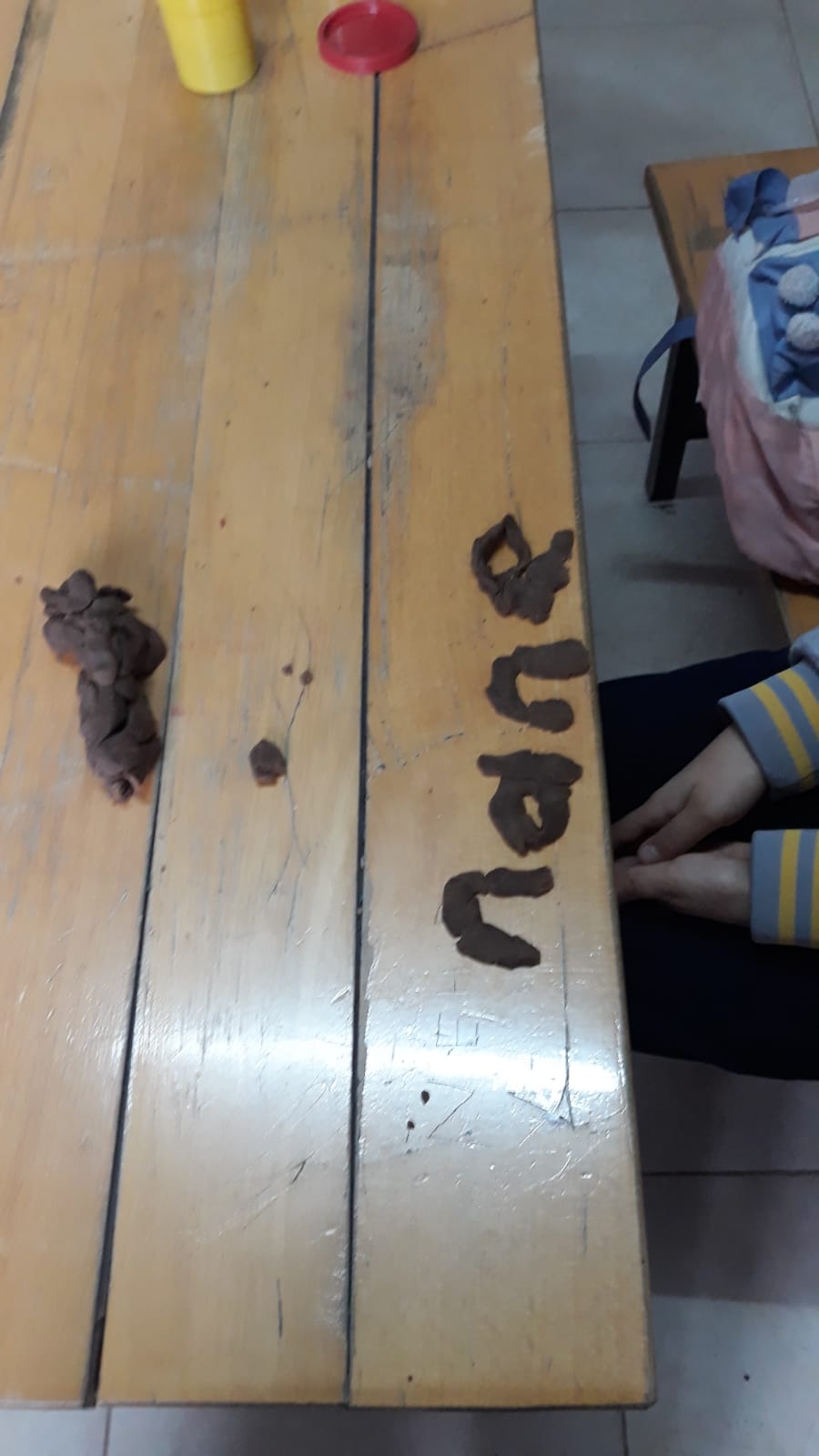 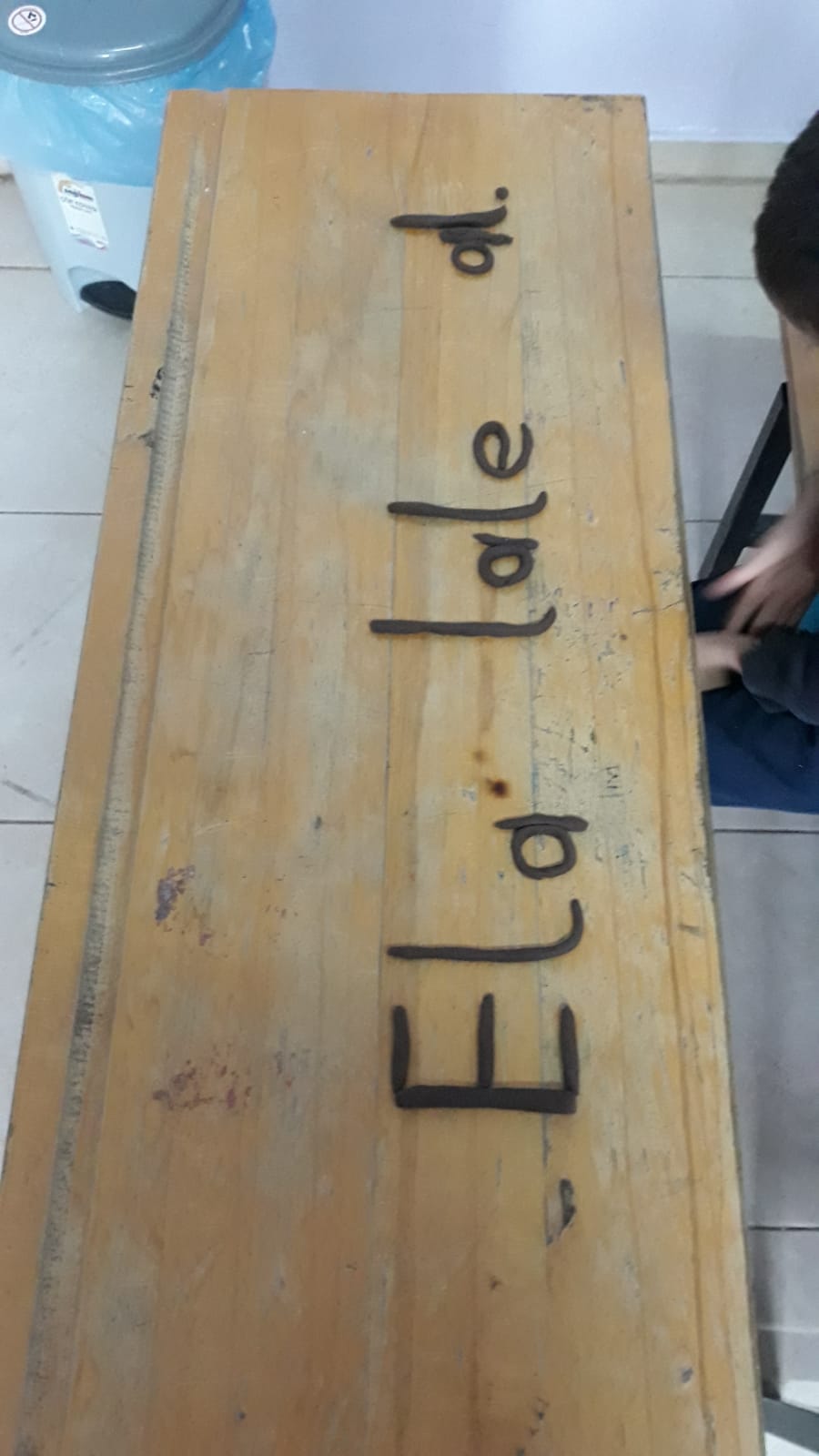 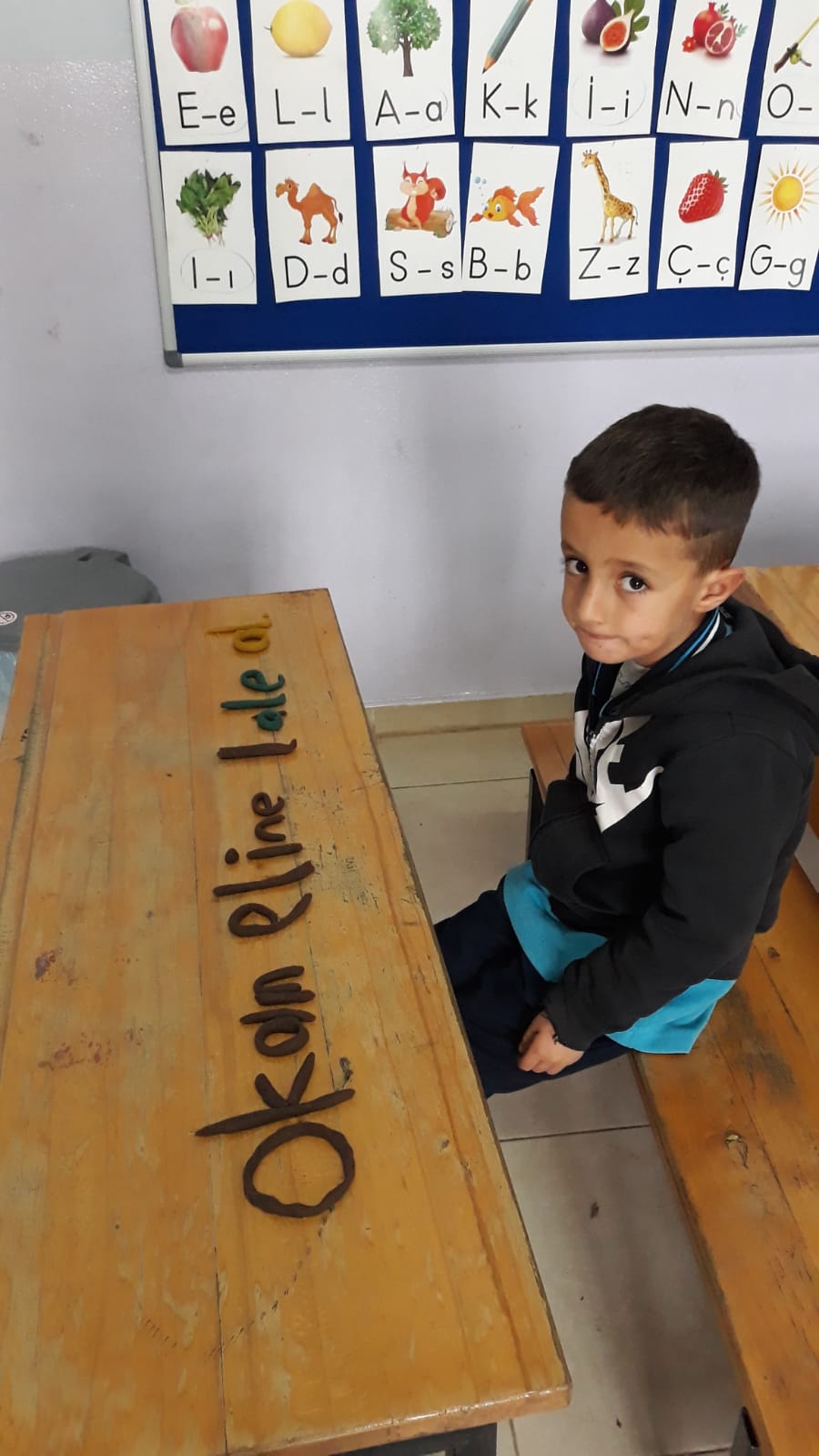 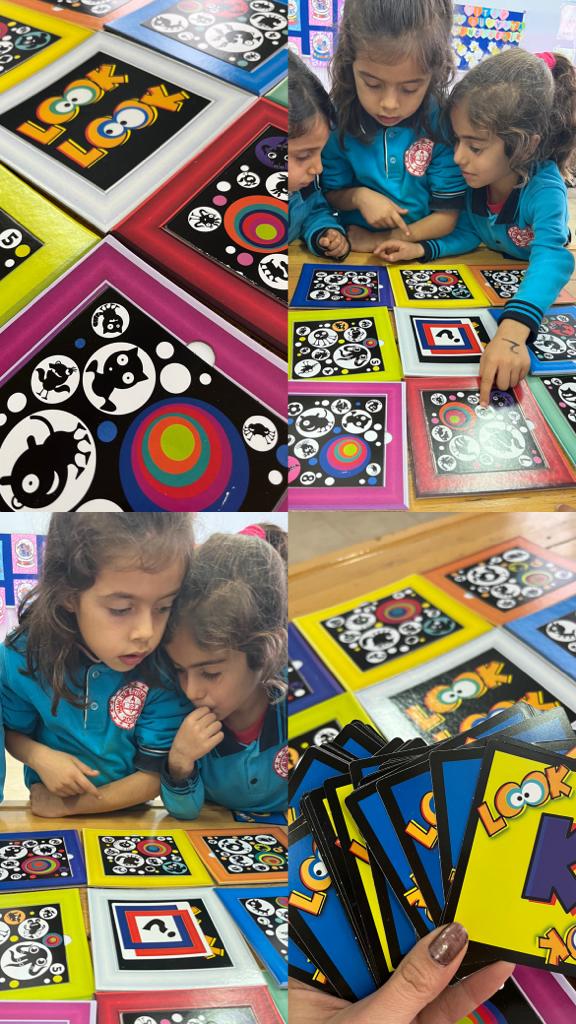 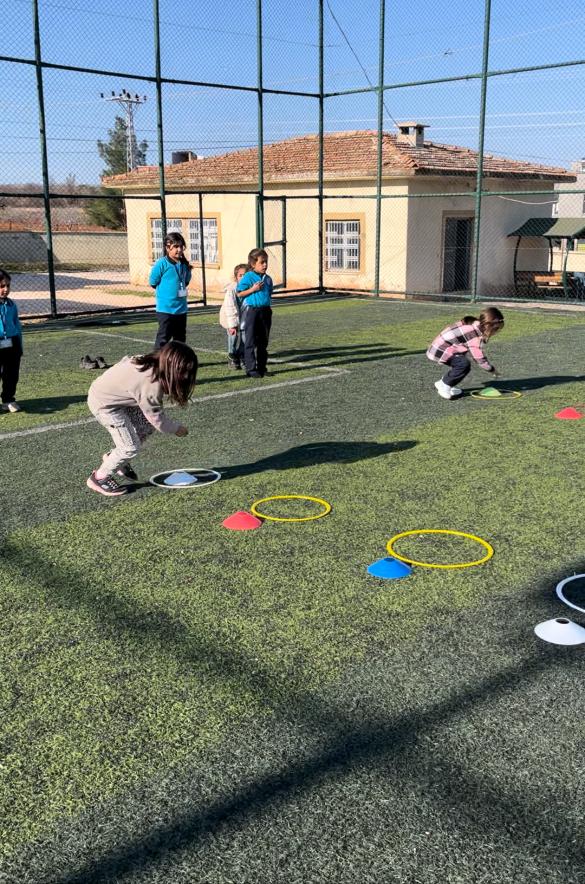 SINIFISınıf Ortalaması   (Ekim Ayı)Sınıf Ortalaması   (Kasım Ayı)Sınıf Ortalaması   (Aralık Ayı)1/A Sınıfı2/A Sınıfı4045403/A Sınıfı5055604/A Sınıfı506065